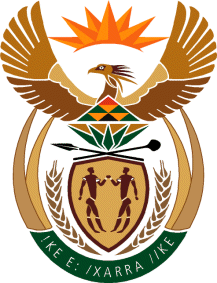 MINISTRY: SPORT AND RECREATIONPrivate Bag X869, Pretoria, 0001, Tel: (012) 304 5053, Fax: (012) 323 8426Private Bag X9149, , 8000, Tel: (021) 465 5506/7/8/9, Fax: (021) 465 4402_____________________________________________________________________NATIONAL ASSEMBLYWRITTEN REPLY705.	Mrs S V Kalyan (DA) to ask the Minister of Sport and Recreation:(1)	Did (a) his department or (b) any entity reporting to him participate in the Dialogue with the President: Unpacking of the SONA 2017 on Radical Economic Transformation Implementation event hosted at the Oyster Box Hotel in Umhlanga, Durban, on 25 February 2017; if so, what amount was spent in each case;(2)	did (a) his department or (b) any entity reporting to him participate in the auction of the (i) souvenirs or (ii) personal belongings of the President of the Republic, Mr Jacob G Zuma; if so, (aa) which items were purchased and (bb) at what cost, in each case?					NW764E________________________________________________________________The Minister of Sport and Recreation REPLY:(1) (a) and (b) No. (2) (a) and (b) No. the Department of Sport and Recreation South Africa did not participate in the said auction; thus (i) and (ii), (aa) and (bb) fall away.